Welcome to Zion!
All worshippers please fill out an attendance card in the pew rack and let us know how we might be of service to you.  Holy Communion at ZionThe Lord’s Supper is celebrated at this congregation as Jesus has given it. As he says, our Lord gives into our mouths not only bread and wine but his very body and blood to eat and to drink for the forgiveness of sins and to strengthen our union with him and with one another. Our Lord invites to his table those who trust his words, repent of all sin, and set aside any refusal to forgive and love as he forgives and loves us, that they may show forth his death until he comes. All communicants need to register in the narthex prior to the service.Because those who eat and drink our Lord’s body and blood unworthily do great harm and because Holy Communion is a confession of the faith which is confessed at this altar, any who are not yet instructed, in doubt, or who hold a confession differing from that of this congregation and The Lutheran Church—Missouri Synod, are asked not to commune until they are able to speak with our pastor first.  He is happy to visit with you about the Christian faith and how to receive the Lord’s Supper for your good and for the good of others. Those not communing are invited to come to the altar, cross your arms in front of you, and bow your head to receive a pastoral blessing.The Expected One Has Come!Immanuel (God with us) has come in the birth of Jesus (Matthew 1), as God promised in the Old Testament (Isaiah 7), with blessings for the peoples of all nations (Romans 1).ZIONLUTHERANCHURCH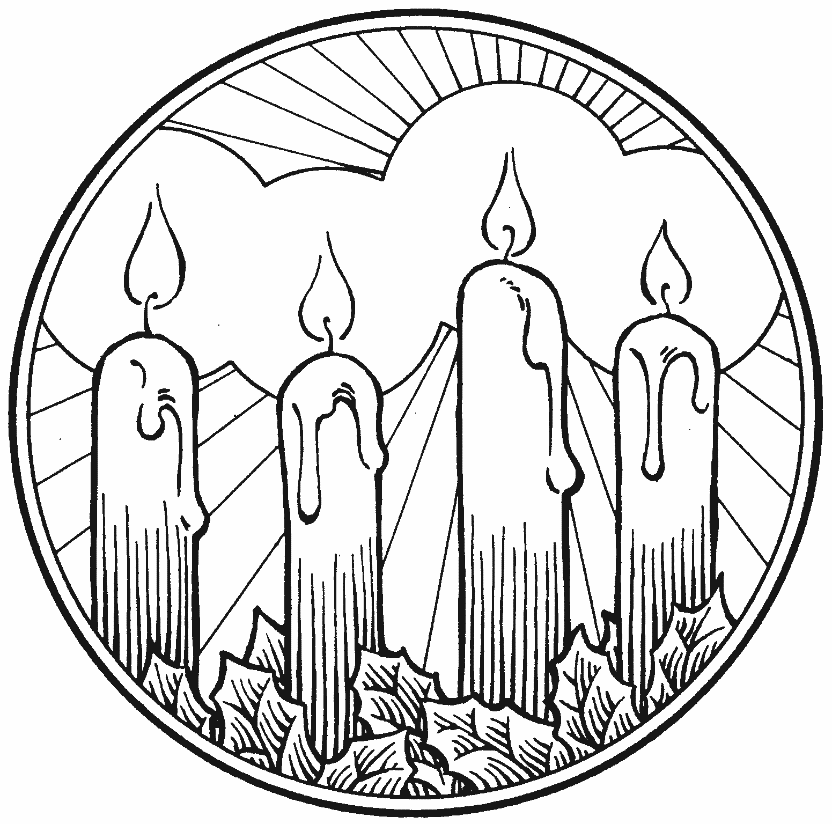 KEARNEY, NEBRASKAPrayers for Our MembersPrayers for Our MembersPrayers for Our MembersPrayers for Our MembersPrayers for Our MembersPrayers for Our MembersPrayers for Our MembersPrayers for Our MembersPrayers for Our MembersPrayers for Our MembersPrayers for Our MembersPrayers for Our MembersNaomi WollbergNaomi WollbergNaomi WollbergNaomi WollbergNaomi WollbergNaomi WollbergNaomi WollbergNaomi WollbergNaomi WollbergNaomi WollbergNaomi WollbergExpectant MotherNorman Abels (Brookstone Meadows –Omaha)Norman Abels (Brookstone Meadows –Omaha)Norman Abels (Brookstone Meadows –Omaha)Norman Abels (Brookstone Meadows –Omaha)Norman Abels (Brookstone Meadows –Omaha)Norman Abels (Brookstone Meadows –Omaha)Norman Abels (Brookstone Meadows –Omaha)Norman Abels (Brookstone Meadows –Omaha)Norman Abels (Brookstone Meadows –Omaha)Norman Abels (Brookstone Meadows –Omaha)Norman Abels (Brookstone Meadows –Omaha)HealingJudy AhrensJudy AhrensJudy AhrensJudy AhrensJudy AhrensJudy AhrensJudy AhrensJudy AhrensJudy AhrensJudy AhrensJudy AhrensHealingVaughn Albrecht (Northridge)Vaughn Albrecht (Northridge)Vaughn Albrecht (Northridge)Vaughn Albrecht (Northridge)Vaughn Albrecht (Northridge)Vaughn Albrecht (Northridge)Vaughn Albrecht (Northridge)Vaughn Albrecht (Northridge)Vaughn Albrecht (Northridge)Vaughn Albrecht (Northridge)Vaughn Albrecht (Northridge)HealingKay BannerKay BannerKay BannerKay BannerKay BannerKay BannerKay BannerKay BannerKay BannerKay BannerKay BannerHealingLyle ColsdenLyle ColsdenLyle ColsdenLyle ColsdenLyle ColsdenLyle ColsdenLyle ColsdenLyle ColsdenLyle ColsdenLyle ColsdenLyle ColsdenHealingBrenda FletcherBrenda FletcherBrenda FletcherBrenda FletcherBrenda FletcherBrenda FletcherBrenda FletcherBrenda FletcherBrenda FletcherBrenda FletcherBrenda FletcherHealingPat Flodine (Cambridge Court)Pat Flodine (Cambridge Court)Pat Flodine (Cambridge Court)Pat Flodine (Cambridge Court)Pat Flodine (Cambridge Court)Pat Flodine (Cambridge Court)Pat Flodine (Cambridge Court)Pat Flodine (Cambridge Court)Pat Flodine (Cambridge Court)Pat Flodine (Cambridge Court)Pat Flodine (Cambridge Court)HealingVi Fox (Prairie View)Vi Fox (Prairie View)Vi Fox (Prairie View)Vi Fox (Prairie View)Vi Fox (Prairie View)Vi Fox (Prairie View)Vi Fox (Prairie View)Vi Fox (Prairie View)Vi Fox (Prairie View)Vi Fox (Prairie View)Vi Fox (Prairie View)HealingVerleen GentryVerleen GentryVerleen GentryVerleen GentryVerleen GentryVerleen GentryVerleen GentryVerleen GentryVerleen GentryVerleen GentryVerleen GentryHealingRuby HatfieldRuby HatfieldRuby HatfieldRuby HatfieldRuby HatfieldRuby HatfieldRuby HatfieldRuby HatfieldRuby HatfieldRuby HatfieldRuby HatfieldHealingEvelyn Heiden (Home)Evelyn Heiden (Home)Evelyn Heiden (Home)Evelyn Heiden (Home)Evelyn Heiden (Home)Evelyn Heiden (Home)Evelyn Heiden (Home)Evelyn Heiden (Home)Evelyn Heiden (Home)Evelyn Heiden (Home)Evelyn Heiden (Home)HealingKen HockemeierKen HockemeierKen HockemeierKen HockemeierKen HockemeierKen HockemeierKen HockemeierKen HockemeierKen HockemeierKen HockemeierKen HockemeierHealingKeith NuttelmanKeith NuttelmanKeith NuttelmanKeith NuttelmanKeith NuttelmanKeith NuttelmanKeith NuttelmanKeith NuttelmanKeith NuttelmanKeith NuttelmanKeith NuttelmanHealingGeraldine RoederGeraldine RoederGeraldine RoederGeraldine RoederGeraldine RoederGeraldine RoederGeraldine RoederGeraldine RoederGeraldine RoederGeraldine RoederGeraldine RoederHealingSylvia Schmid Sylvia Schmid Sylvia Schmid Sylvia Schmid Sylvia Schmid Sylvia Schmid Sylvia Schmid Sylvia Schmid Sylvia Schmid Sylvia Schmid Sylvia Schmid HealingDorothy SikesDorothy SikesDorothy SikesDorothy SikesDorothy SikesDorothy SikesDorothy SikesDorothy SikesDorothy SikesDorothy SikesDorothy SikesHealingJeff StrongJeff StrongJeff StrongJeff StrongJeff StrongJeff StrongJeff StrongJeff StrongJeff StrongJeff StrongJeff StrongHealing at  homeTom AltwineTom AltwineTom AltwineTom AltwineTom AltwineTom AltwineTom AltwineTom AltwineTom AltwineTom AltwineTom AltwineHospitalizedDwight FarmerDwight FarmerDwight FarmerDwight FarmerDwight FarmerDwight FarmerDwight FarmerDwight FarmerDwight FarmerDwight FarmerDwight FarmerCancerBev NuttelmanBev NuttelmanBev NuttelmanBev NuttelmanBev NuttelmanBev NuttelmanBev NuttelmanBev NuttelmanBev NuttelmanBev NuttelmanBev NuttelmanCancerKim VosKim VosKim VosKim VosKim VosKim VosKim VosKim VosKim VosKim VosKim VosCancerPrayers for Our Members’ Family & FriendsPrayers for Our Members’ Family & FriendsPrayers for Our Members’ Family & FriendsPrayers for Our Members’ Family & FriendsPrayers for Our Members’ Family & FriendsPrayers for Our Members’ Family & FriendsPrayers for Our Members’ Family & FriendsPrayers for Our Members’ Family & FriendsPrayers for Our Members’ Family & FriendsPrayers for Our Members’ Family & FriendsPrayers for Our Members’ Family & FriendsPrayers for Our Members’ Family & FriendsBrittany Helmbrecht (Don & Shirley’s daughter-in-law)Brittany Helmbrecht (Don & Shirley’s daughter-in-law)Brittany Helmbrecht (Don & Shirley’s daughter-in-law)Brittany Helmbrecht (Don & Shirley’s daughter-in-law)Brittany Helmbrecht (Don & Shirley’s daughter-in-law)Brittany Helmbrecht (Don & Shirley’s daughter-in-law)Brittany Helmbrecht (Don & Shirley’s daughter-in-law)Brittany Helmbrecht (Don & Shirley’s daughter-in-law)Brittany Helmbrecht (Don & Shirley’s daughter-in-law)Brittany Helmbrecht (Don & Shirley’s daughter-in-law)Brittany Helmbrecht (Don & Shirley’s daughter-in-law)Expectant MotherKelsey North (daughter-in-law of Michelle & Boyd Millsap)Kelsey North (daughter-in-law of Michelle & Boyd Millsap)Kelsey North (daughter-in-law of Michelle & Boyd Millsap)Kelsey North (daughter-in-law of Michelle & Boyd Millsap)Kelsey North (daughter-in-law of Michelle & Boyd Millsap)Kelsey North (daughter-in-law of Michelle & Boyd Millsap)Kelsey North (daughter-in-law of Michelle & Boyd Millsap)Kelsey North (daughter-in-law of Michelle & Boyd Millsap)Kelsey North (daughter-in-law of Michelle & Boyd Millsap)Kelsey North (daughter-in-law of Michelle & Boyd Millsap)Kelsey North (daughter-in-law of Michelle & Boyd Millsap)ThanksgivingAva Jean Winnie (Nic Kitzing’s cousin)Ava Jean Winnie (Nic Kitzing’s cousin)Ava Jean Winnie (Nic Kitzing’s cousin)Ava Jean Winnie (Nic Kitzing’s cousin)Ava Jean Winnie (Nic Kitzing’s cousin)Ava Jean Winnie (Nic Kitzing’s cousin)Ava Jean Winnie (Nic Kitzing’s cousin)Ava Jean Winnie (Nic Kitzing’s cousin)Ava Jean Winnie (Nic Kitzing’s cousin)Ava Jean Winnie (Nic Kitzing’s cousin)Ava Jean Winnie (Nic Kitzing’s cousin)HealingMembers of Zion Lutheran North SheltonMembers of Zion Lutheran North SheltonMembers of Zion Lutheran North SheltonMembers of Zion Lutheran North SheltonMembers of Zion Lutheran North SheltonMembers of Zion Lutheran North SheltonMembers of Zion Lutheran North SheltonMembers of Zion Lutheran North SheltonMembers of Zion Lutheran North SheltonMembers of Zion Lutheran North SheltonMembers of Zion Lutheran North SheltonLoss & RestorationWill Brennemann (Jami Helmbrecht’s father)Will Brennemann (Jami Helmbrecht’s father)Will Brennemann (Jami Helmbrecht’s father)Will Brennemann (Jami Helmbrecht’s father)Will Brennemann (Jami Helmbrecht’s father)Will Brennemann (Jami Helmbrecht’s father)Will Brennemann (Jami Helmbrecht’s father)Will Brennemann (Jami Helmbrecht’s father)Will Brennemann (Jami Helmbrecht’s father)Will Brennemann (Jami Helmbrecht’s father)Will Brennemann (Jami Helmbrecht’s father)HealingDon Berg (Evelyn Heiden’s brother)Don Berg (Evelyn Heiden’s brother)Don Berg (Evelyn Heiden’s brother)Don Berg (Evelyn Heiden’s brother)Don Berg (Evelyn Heiden’s brother)Don Berg (Evelyn Heiden’s brother)Don Berg (Evelyn Heiden’s brother)Don Berg (Evelyn Heiden’s brother)Don Berg (Evelyn Heiden’s brother)Don Berg (Evelyn Heiden’s brother)Don Berg (Evelyn Heiden’s brother)HealingReg Duke (Westman’s brother-in-law)Reg Duke (Westman’s brother-in-law)Reg Duke (Westman’s brother-in-law)Reg Duke (Westman’s brother-in-law)Reg Duke (Westman’s brother-in-law)Reg Duke (Westman’s brother-in-law)Reg Duke (Westman’s brother-in-law)Reg Duke (Westman’s brother-in-law)Reg Duke (Westman’s brother-in-law)Reg Duke (Westman’s brother-in-law)Reg Duke (Westman’s brother-in-law)HealingJames Gentry (Verleen Gentry’s son)James Gentry (Verleen Gentry’s son)James Gentry (Verleen Gentry’s son)James Gentry (Verleen Gentry’s son)James Gentry (Verleen Gentry’s son)James Gentry (Verleen Gentry’s son)James Gentry (Verleen Gentry’s son)James Gentry (Verleen Gentry’s son)James Gentry (Verleen Gentry’s son)James Gentry (Verleen Gentry’s son)James Gentry (Verleen Gentry’s son)HealingMark Glover (Shirley Helmbrecht’s brother)Mark Glover (Shirley Helmbrecht’s brother)Mark Glover (Shirley Helmbrecht’s brother)Mark Glover (Shirley Helmbrecht’s brother)Mark Glover (Shirley Helmbrecht’s brother)Mark Glover (Shirley Helmbrecht’s brother)Mark Glover (Shirley Helmbrecht’s brother)Mark Glover (Shirley Helmbrecht’s brother)Mark Glover (Shirley Helmbrecht’s brother)Mark Glover (Shirley Helmbrecht’s brother)Mark Glover (Shirley Helmbrecht’s brother)HealingRichard Glover (Shirley Helmbrecht’s brother)Richard Glover (Shirley Helmbrecht’s brother)Richard Glover (Shirley Helmbrecht’s brother)Richard Glover (Shirley Helmbrecht’s brother)Richard Glover (Shirley Helmbrecht’s brother)Richard Glover (Shirley Helmbrecht’s brother)Richard Glover (Shirley Helmbrecht’s brother)Richard Glover (Shirley Helmbrecht’s brother)Richard Glover (Shirley Helmbrecht’s brother)Richard Glover (Shirley Helmbrecht’s brother)Richard Glover (Shirley Helmbrecht’s brother)HealingLois Hanson (Pastor Hanson’s wife)Lois Hanson (Pastor Hanson’s wife)Lois Hanson (Pastor Hanson’s wife)Lois Hanson (Pastor Hanson’s wife)Lois Hanson (Pastor Hanson’s wife)Lois Hanson (Pastor Hanson’s wife)Lois Hanson (Pastor Hanson’s wife)Lois Hanson (Pastor Hanson’s wife)Lois Hanson (Pastor Hanson’s wife)Lois Hanson (Pastor Hanson’s wife)Lois Hanson (Pastor Hanson’s wife)HealingNorman Hockemeier (Ken’s father)Norman Hockemeier (Ken’s father)Norman Hockemeier (Ken’s father)Norman Hockemeier (Ken’s father)Norman Hockemeier (Ken’s father)Norman Hockemeier (Ken’s father)Norman Hockemeier (Ken’s father)Norman Hockemeier (Ken’s father)Norman Hockemeier (Ken’s father)Norman Hockemeier (Ken’s father)Norman Hockemeier (Ken’s father)HealingRoger Hoffman (Marc’s father)Roger Hoffman (Marc’s father)Roger Hoffman (Marc’s father)Roger Hoffman (Marc’s father)Roger Hoffman (Marc’s father)Roger Hoffman (Marc’s father)Roger Hoffman (Marc’s father)Roger Hoffman (Marc’s father)Roger Hoffman (Marc’s father)Roger Hoffman (Marc’s father)Roger Hoffman (Marc’s father)HealingWeston Mackie (Wes & Mary Fiddelke’s grandson)Weston Mackie (Wes & Mary Fiddelke’s grandson)Weston Mackie (Wes & Mary Fiddelke’s grandson)Weston Mackie (Wes & Mary Fiddelke’s grandson)Weston Mackie (Wes & Mary Fiddelke’s grandson)Weston Mackie (Wes & Mary Fiddelke’s grandson)Weston Mackie (Wes & Mary Fiddelke’s grandson)Weston Mackie (Wes & Mary Fiddelke’s grandson)Weston Mackie (Wes & Mary Fiddelke’s grandson)Weston Mackie (Wes & Mary Fiddelke’s grandson)Weston Mackie (Wes & Mary Fiddelke’s grandson)HealingMiles Margritz (Wanda Glanzer’s nephew)Miles Margritz (Wanda Glanzer’s nephew)Miles Margritz (Wanda Glanzer’s nephew)Miles Margritz (Wanda Glanzer’s nephew)Miles Margritz (Wanda Glanzer’s nephew)Miles Margritz (Wanda Glanzer’s nephew)Miles Margritz (Wanda Glanzer’s nephew)Miles Margritz (Wanda Glanzer’s nephew)Miles Margritz (Wanda Glanzer’s nephew)Miles Margritz (Wanda Glanzer’s nephew)Miles Margritz (Wanda Glanzer’s nephew)HealingPaul Nerz (Norbert and Margaret Smith son-in-law)Paul Nerz (Norbert and Margaret Smith son-in-law)Paul Nerz (Norbert and Margaret Smith son-in-law)Paul Nerz (Norbert and Margaret Smith son-in-law)Paul Nerz (Norbert and Margaret Smith son-in-law)Paul Nerz (Norbert and Margaret Smith son-in-law)Paul Nerz (Norbert and Margaret Smith son-in-law)Paul Nerz (Norbert and Margaret Smith son-in-law)Paul Nerz (Norbert and Margaret Smith son-in-law)Paul Nerz (Norbert and Margaret Smith son-in-law)Paul Nerz (Norbert and Margaret Smith son-in-law)HealingRandy Solomon (Beth Rosenthal’s father)Randy Solomon (Beth Rosenthal’s father)Randy Solomon (Beth Rosenthal’s father)Randy Solomon (Beth Rosenthal’s father)Randy Solomon (Beth Rosenthal’s father)Randy Solomon (Beth Rosenthal’s father)Randy Solomon (Beth Rosenthal’s father)Randy Solomon (Beth Rosenthal’s father)Randy Solomon (Beth Rosenthal’s father)Randy Solomon (Beth Rosenthal’s father)Randy Solomon (Beth Rosenthal’s father)HealingMary Ann Mertz (Pam’s Uhlir’s friend)Mary Ann Mertz (Pam’s Uhlir’s friend)Mary Ann Mertz (Pam’s Uhlir’s friend)Mary Ann Mertz (Pam’s Uhlir’s friend)Mary Ann Mertz (Pam’s Uhlir’s friend)Mary Ann Mertz (Pam’s Uhlir’s friend)Mary Ann Mertz (Pam’s Uhlir’s friend)Mary Ann Mertz (Pam’s Uhlir’s friend)Mary Ann Mertz (Pam’s Uhlir’s friend)Mary Ann Mertz (Pam’s Uhlir’s friend)Mary Ann Mertz (Pam’s Uhlir’s friend)HealingRoy Reynolds (Verleen Gentry’s son-in-law)Roy Reynolds (Verleen Gentry’s son-in-law)Roy Reynolds (Verleen Gentry’s son-in-law)Roy Reynolds (Verleen Gentry’s son-in-law)Roy Reynolds (Verleen Gentry’s son-in-law)Roy Reynolds (Verleen Gentry’s son-in-law)Roy Reynolds (Verleen Gentry’s son-in-law)Roy Reynolds (Verleen Gentry’s son-in-law)Roy Reynolds (Verleen Gentry’s son-in-law)Roy Reynolds (Verleen Gentry’s son-in-law)Roy Reynolds (Verleen Gentry’s son-in-law)HealingTyler Christensen (Bruce & Joni Brooks nephew)Tyler Christensen (Bruce & Joni Brooks nephew)Tyler Christensen (Bruce & Joni Brooks nephew)Tyler Christensen (Bruce & Joni Brooks nephew)Tyler Christensen (Bruce & Joni Brooks nephew)Tyler Christensen (Bruce & Joni Brooks nephew)Tyler Christensen (Bruce & Joni Brooks nephew)Tyler Christensen (Bruce & Joni Brooks nephew)Tyler Christensen (Bruce & Joni Brooks nephew)Tyler Christensen (Bruce & Joni Brooks nephew)Tyler Christensen (Bruce & Joni Brooks nephew)CancerPatty Ellis (Fran Junge’s sister)Patty Ellis (Fran Junge’s sister)Patty Ellis (Fran Junge’s sister)Patty Ellis (Fran Junge’s sister)Patty Ellis (Fran Junge’s sister)Patty Ellis (Fran Junge’s sister)Patty Ellis (Fran Junge’s sister)Patty Ellis (Fran Junge’s sister)Patty Ellis (Fran Junge’s sister)Patty Ellis (Fran Junge’s sister)Patty Ellis (Fran Junge’s sister)CancerRon Halvorsen (Jeff’s dad)Ron Halvorsen (Jeff’s dad)Ron Halvorsen (Jeff’s dad)Ron Halvorsen (Jeff’s dad)Ron Halvorsen (Jeff’s dad)Ron Halvorsen (Jeff’s dad)Ron Halvorsen (Jeff’s dad)Ron Halvorsen (Jeff’s dad)Ron Halvorsen (Jeff’s dad)Ron Halvorsen (Jeff’s dad)Ron Halvorsen (Jeff’s dad)CancerCarol Haubold (Don Helmbrecht’s sister)Carol Haubold (Don Helmbrecht’s sister)Carol Haubold (Don Helmbrecht’s sister)Carol Haubold (Don Helmbrecht’s sister)Carol Haubold (Don Helmbrecht’s sister)Carol Haubold (Don Helmbrecht’s sister)Carol Haubold (Don Helmbrecht’s sister)Carol Haubold (Don Helmbrecht’s sister)Carol Haubold (Don Helmbrecht’s sister)Carol Haubold (Don Helmbrecht’s sister)Carol Haubold (Don Helmbrecht’s sister)CancerFred Koch (Pam Uhlir’s cousin)Fred Koch (Pam Uhlir’s cousin)Fred Koch (Pam Uhlir’s cousin)Fred Koch (Pam Uhlir’s cousin)Fred Koch (Pam Uhlir’s cousin)Fred Koch (Pam Uhlir’s cousin)Fred Koch (Pam Uhlir’s cousin)Fred Koch (Pam Uhlir’s cousin)Fred Koch (Pam Uhlir’s cousin)Fred Koch (Pam Uhlir’s cousin)Fred Koch (Pam Uhlir’s cousin)CancerLynda Kreutzer (Rich & Carol’s sister-in-law)Lynda Kreutzer (Rich & Carol’s sister-in-law)Lynda Kreutzer (Rich & Carol’s sister-in-law)Lynda Kreutzer (Rich & Carol’s sister-in-law)Lynda Kreutzer (Rich & Carol’s sister-in-law)Lynda Kreutzer (Rich & Carol’s sister-in-law)Lynda Kreutzer (Rich & Carol’s sister-in-law)Lynda Kreutzer (Rich & Carol’s sister-in-law)Lynda Kreutzer (Rich & Carol’s sister-in-law)Lynda Kreutzer (Rich & Carol’s sister-in-law)Lynda Kreutzer (Rich & Carol’s sister-in-law)CancerSharon Mulhair (Pam Uhlir’s cousin)Sharon Mulhair (Pam Uhlir’s cousin)Sharon Mulhair (Pam Uhlir’s cousin)Sharon Mulhair (Pam Uhlir’s cousin)Sharon Mulhair (Pam Uhlir’s cousin)Sharon Mulhair (Pam Uhlir’s cousin)Sharon Mulhair (Pam Uhlir’s cousin)Sharon Mulhair (Pam Uhlir’s cousin)Sharon Mulhair (Pam Uhlir’s cousin)Sharon Mulhair (Pam Uhlir’s cousin)Sharon Mulhair (Pam Uhlir’s cousin)CancerWyatt Smidt (Zion student)Wyatt Smidt (Zion student)Wyatt Smidt (Zion student)Wyatt Smidt (Zion student)Wyatt Smidt (Zion student)Wyatt Smidt (Zion student)Wyatt Smidt (Zion student)Wyatt Smidt (Zion student)Wyatt Smidt (Zion student)Wyatt Smidt (Zion student)Wyatt Smidt (Zion student)CancerTyrone Uhlir (Pam’s nephew)Tyrone Uhlir (Pam’s nephew)Tyrone Uhlir (Pam’s nephew)Tyrone Uhlir (Pam’s nephew)Tyrone Uhlir (Pam’s nephew)Tyrone Uhlir (Pam’s nephew)Tyrone Uhlir (Pam’s nephew)Tyrone Uhlir (Pam’s nephew)Tyrone Uhlir (Pam’s nephew)Tyrone Uhlir (Pam’s nephew)Tyrone Uhlir (Pam’s nephew)CancerPr.James, Pr. Clausing, Our sister congregations in HaitiPr.James, Pr. Clausing, Our sister congregations in HaitiPr.James, Pr. Clausing, Our sister congregations in HaitiPr.James, Pr. Clausing, Our sister congregations in HaitiPr.James, Pr. Clausing, Our sister congregations in HaitiPr.James, Pr. Clausing, Our sister congregations in HaitiPr.James, Pr. Clausing, Our sister congregations in HaitiPr.James, Pr. Clausing, Our sister congregations in HaitiPr.James, Pr. Clausing, Our sister congregations in HaitiPr.James, Pr. Clausing, Our sister congregations in HaitiPr.James, Pr. Clausing, Our sister congregations in HaitiMissionariesJohn Christensen and Adam PorterJohn Christensen and Adam PorterJohn Christensen and Adam PorterJohn Christensen and Adam PorterJohn Christensen and Adam PorterJohn Christensen and Adam PorterJohn Christensen and Adam PorterJohn Christensen and Adam PorterJohn Christensen and Adam PorterJohn Christensen and Adam PorterJohn Christensen and Adam PorterMilitaryDivine ServiceSetting ThreeDivine ServiceSetting ThreeDivine ServiceSetting ThreeDivine ServiceSetting ThreeDivine ServiceSetting ThreeDivine ServiceSetting ThreeDivine ServiceSetting ThreeDivine ServiceSetting ThreeDivine ServiceSetting ThreeDivine ServiceSetting ThreePreparationPreparationPreparationPreparationPreparationPreparationPreparationPreparationPreparationPreparation Processional Hymn Processional Hymn Processional Hymn Processional Hymn Processional Hymn Processional Hymn          #354          #354          #354          #354 Confession and Absolution Confession and Absolution Confession and Absolution Confession and Absolution Confession and Absolution Confession and Absolution Confession and Absolution Confession and Absolution Confession and Absolution   p.184Service of the WordService of the WordService of the WordService of the WordService of the WordService of the WordService of the WordService of the WordService of the WordService of the Word Introit Introit Introit IntroitBulletin InsertBulletin InsertBulletin InsertBulletin InsertBulletin InsertBulletin Insert Kyrie Kyrie Kyrie Kyrie Kyriep. 186p. 186p. 186p. 186p. 186“O Come, O Come, Emmanuel”     Vs. 5O come, Thou Key of David, come,And open wide our heav’nly home;  Make safe the way that leads on high, And close the path to misery.  Rejoice! Rejoice! EmmanuelShall come to thee, O Israel!“O Come, O Come, Emmanuel”     Vs. 5O come, Thou Key of David, come,And open wide our heav’nly home;  Make safe the way that leads on high, And close the path to misery.  Rejoice! Rejoice! EmmanuelShall come to thee, O Israel!“O Come, O Come, Emmanuel”     Vs. 5O come, Thou Key of David, come,And open wide our heav’nly home;  Make safe the way that leads on high, And close the path to misery.  Rejoice! Rejoice! EmmanuelShall come to thee, O Israel!“O Come, O Come, Emmanuel”     Vs. 5O come, Thou Key of David, come,And open wide our heav’nly home;  Make safe the way that leads on high, And close the path to misery.  Rejoice! Rejoice! EmmanuelShall come to thee, O Israel!“O Come, O Come, Emmanuel”     Vs. 5O come, Thou Key of David, come,And open wide our heav’nly home;  Make safe the way that leads on high, And close the path to misery.  Rejoice! Rejoice! EmmanuelShall come to thee, O Israel!“O Come, O Come, Emmanuel”     Vs. 5O come, Thou Key of David, come,And open wide our heav’nly home;  Make safe the way that leads on high, And close the path to misery.  Rejoice! Rejoice! EmmanuelShall come to thee, O Israel!“O Come, O Come, Emmanuel”     Vs. 5O come, Thou Key of David, come,And open wide our heav’nly home;  Make safe the way that leads on high, And close the path to misery.  Rejoice! Rejoice! EmmanuelShall come to thee, O Israel!“O Come, O Come, Emmanuel”     Vs. 5O come, Thou Key of David, come,And open wide our heav’nly home;  Make safe the way that leads on high, And close the path to misery.  Rejoice! Rejoice! EmmanuelShall come to thee, O Israel!“O Come, O Come, Emmanuel”     Vs. 5O come, Thou Key of David, come,And open wide our heav’nly home;  Make safe the way that leads on high, And close the path to misery.  Rejoice! Rejoice! EmmanuelShall come to thee, O Israel!“O Come, O Come, Emmanuel”     Vs. 5O come, Thou Key of David, come,And open wide our heav’nly home;  Make safe the way that leads on high, And close the path to misery.  Rejoice! Rejoice! EmmanuelShall come to thee, O Israel! Salutation Salutation Salutation Salutation Salutationp. 189p. 189p. 189p. 189p. 189 Collect of the Day Collect of the Day Collect of the Day Collect of the Day Collect of the DayBulletin InsertBulletin InsertBulletin InsertBulletin InsertBulletin Insert First Reading First ReadingIsaiah 7:10-17Isaiah 7:10-17Isaiah 7:10-17Isaiah 7:10-17Isaiah 7:10-17Isaiah 7:10-17Isaiah 7:10-17Isaiah 7:10-17 Gradual GradualBulletin InsertBulletin InsertBulletin InsertBulletin InsertBulletin InsertBulletin InsertBulletin InsertBulletin Insert Epistle Romans 1:1-7 Romans 1:1-7 Romans 1:1-7 Romans 1:1-7 Romans 1:1-7 Romans 1:1-7 Romans 1:1-7 Romans 1:1-7 Romans 1:1-7  Alleluia and Verse  Alleluia and Verse  Alleluia and Verse  Alleluia and Verse p. 190p. 190p. 190p. 190p. 190p. 190 Holy Gospel Holy GospelMatthew 1:18-25Matthew 1:18-25Matthew 1:18-25Matthew 1:18-25Matthew 1:18-25Matthew 1:18-25Matthew 1:18-25Matthew 1:18-25 Gospel Response Gospel Response Gospel Response Gospel Response Gospel Response Gospel Response Gospel Responsep. 191p. 191p. 191 Apostles’ Creed  Apostles’ Creed  Apostles’ Creed p. 191p. 191p. 191p. 191p. 191p. 191p. 191 Hymn of the Day Hymn of the Day Hymn of the Day#341#341#341#341#341#341#341 Sermon Sermon Sermon Sermon Sermon Sermon Sermon Sermon Sermon Sermon Offertory Offertory Offertoryp. 192p. 192p. 192p. 192p. 192p. 192p. 192 Prayer of the Church Prayer of the Church Prayer of the Church Prayer of the Church Prayer of the Church Prayer of the Church Prayer of the Church Prayer of the Churchp. 193p. 193 Sharing of the Peace Sharing of the Peace Sharing of the Peace Sharing of the Peace Sharing of the Peace Gathering of the Offering Gathering of the Offering Gathering of the Offering Gathering of the Offering Gathering of the Offering Gathering of the Offering Gathering of the Offering Gathering of the Offering Gathering of the Offering Gathering of the OfferingMusical OfferingMusical OfferingMusical OfferingMusical OfferingMusical OfferingMusical OfferingMusical OfferingMusical OfferingMusical OfferingMusical OfferingService of the SacramentService of the SacramentService of the SacramentService of the SacramentService of the SacramentService of the SacramentService of the SacramentService of the SacramentService of the SacramentService of the Sacrament Preface Preface Preface Preface Preface Preface Preface Prefacep. 194p. 194 Sanctus Sanctus Sanctus Sanctus Sanctus Sanctus Sanctus Sanctusp. 195p. 195 Lord’s Prayer Lord’s Prayer Lord’s Prayer Lord’s Prayer Lord’s Prayer Lord’s Prayer Lord’s Prayer Lord’s Prayerp. 196p. 196 The Words of Our Lord The Words of Our Lord The Words of Our Lord The Words of Our Lord The Words of Our Lord The Words of Our Lord The Words of Our Lord The Words of Our Lordp. 197p. 197 Pax Domini Pax Domini Pax Domini Pax Domini Pax Domini Pax Domini Pax Domini Pax Dominip. 197p. 197 Agnus Dei Agnus Dei Agnus Dei Agnus Dei Agnus Dei Agnus Dei Agnus Dei Agnus Deip. 198p. 198 Distribution     #350, #633, #353, #617 Distribution     #350, #633, #353, #617 Distribution     #350, #633, #353, #617 Distribution     #350, #633, #353, #617 Distribution     #350, #633, #353, #617 Distribution     #350, #633, #353, #617 Distribution     #350, #633, #353, #617 Distribution     #350, #633, #353, #617 Distribution     #350, #633, #353, #617 Distribution     #350, #633, #353, #617 Nunc Dimittis Nunc Dimittis Nunc Dimittis Nunc Dimittis Nunc Dimittis Nunc Dimittis Nunc Dimittis Nunc Dimittisp. 199p. 199 Thanksgiving Thanksgiving Thanksgiving Thanksgiving Thanksgiving Thanksgiving Thanksgiving Thanksgivingp. 200p. 200 Salutation and Benedicamus Salutation and Benedicamus Salutation and Benedicamus Salutation and Benedicamus Salutation and Benedicamus Salutation and Benedicamus Salutation and Benedicamus Salutation and Benedicamusp. 201p. 201 Benediction Benediction Benediction Benediction Benediction Benediction Benediction Benedictionp. 202p. 202 Closing Hymn Closing Hymn Closing Hymn Closing Hymn Closing Hymn Closing Hymn Closing Hymn Closing Hymn  #348  #348Sun12/229:00a10:15a10:15aDivine ServiceSunday SchoolAdult Bible StudyMon12/23BirthdaysAnniversariesNO School/Office Closed------Tues12/247:00pBirthdaysAnniversariesNO School/Office ClosedChristmas Eve ServiceAlan AltwineEric Hansen---Wed12/2510:00aBirthdaysAnniversariesNO School/Office ClosedChristmas Day ServiceBrandon FletcherKaitlyn Kaufman---Thurs12/26BirthdaysAnniversariesNO School/Office ClosedJana FlessnerLyn Hoffman---Fri12/272:30pBirthdaysAnniversariesNO School/Office ClosedVets Home ServiceDyAnn AltwineAllison Wilkens---Sat12/285:00pBirthdaysAnniversariesDivine ServiceZachariah DeLoachDon EngelJacqulyn Zehendner---Sun12/299:00a10:15a10:30aBirthdaysAnniversariesDivine ServiceSunday SchoolBible StudyChelsea Herrera---